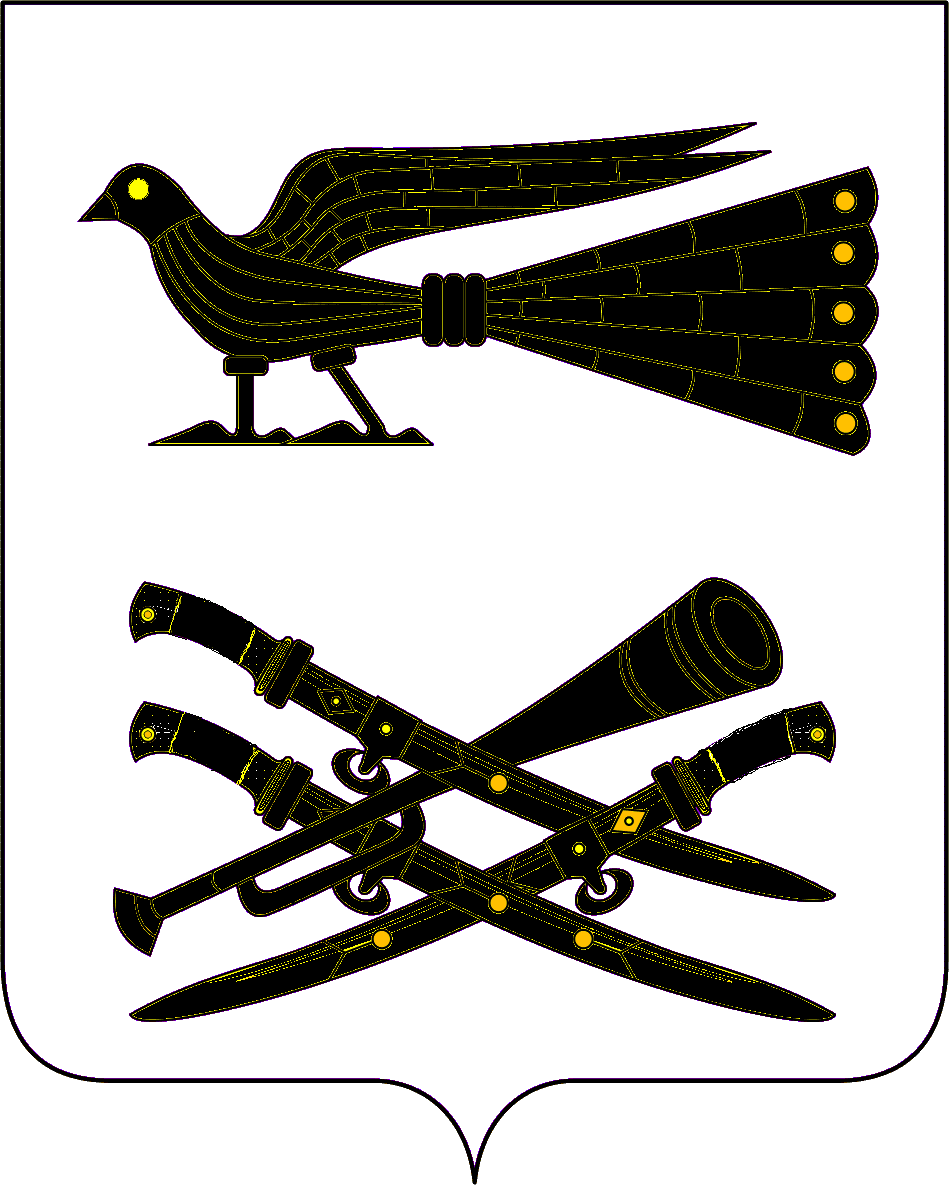 Р Е Ш Е Н И ЕСОВЕТА БУРАКОВСКОГО СЕЛЬСКОГО ПОСЕЛЕНИЯ КОРЕНОВСКОГО РАЙОНАот 12.02.2008г.                                                                                      №180х. БураковскийОб утверждении нормы предоставления площади жилого помещения по договору социального найма и учетной нормы площади жилого помещения	В связи со вступлением в силу Жилищного кодекса Российской Федерации, в целях предоставления жилых помещений по договорам социального найма и принятии на учет граждан в качестве нуждающихся в жилых помещениях, руководствуясь статьей 50 Жилищного кодекса Российской Федерации, Совет Бураковского сельского поселения Кореновского района р е ш и л:1. Утвердить норму предоставления площади жилого помещения по договору социального найма на территории Бураковского сельского поселения Кореновского района на одного человека не менее 18 квадратных метров общей площади жилого помещения.2. Утвердить учетную норму площади жилого помещения на территории Бураковского сельского поселения Кореновского района, согласно расчету: а) для граждан, проживающих в жилых помещениях с частичными коммунальными удобствами, в размере 12 квадратных метров общей площади жилого помещения;3. Контроль за исполнение настоящего решения возложить на комиссию по вопросам промышленности, транспорта, связи, жилищно-коммунального хозяйства и предпринимательству (Садыков).4. Опубликовать решение в газете «Кореновские вести».5. Решение вступает в силу со дня его опубликования.ГлаваБураковского сельского поселенияКореновского района                                                                       Л. И. Орлецкая 